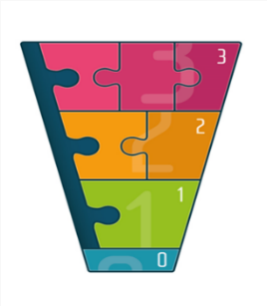 Betre tverrfagleg innsats- BTIBTI- team vår 2022Teamet er eit tverrfagleg konsultasjons- og rettleiingsteam som kan nyttast av skule, barnehage og andre kommunale tenester.Teamet skal bidra til å sikre tidleg og rett hjelp til barn og familiar som treng det. BTI-teamet er sett saman av fagfolk med ulik fagkompetanse, som skal sjå barnet og familien sitt totale behov. Møtetidspunkt vår 2022:07.01.2022- møterom: Dalavegen, Sogn PPT (Teams)11.02.2022 – møterom: Dalavegen, Sogn PPT (Teams)11.03.2022 - møterom: Dalavegen, Sogn PPT (Teams)08.04.2022 - møterom: Dalavegen, Sogn PPT (Teams)06.05.2022 - møterom: Dalavegen, Sogn PPT (Teams03.06.2022 - møterom: Dalavegen, Sogn PPT (TeamsBTI- rettleiaren frå nivå 0 til nivå 3 viser korleis ein skal gå fram i saker.Blant anna: Ulike tiltak? Stafettlogg? Evaluer tiltaka etter bestemt periodeVurdere behovet for å kople på andre tenester. Dersom det er uklart kva teneste det er behov for, drøft innmelding til BTI- teamet med føresette. Drøftinga og kontakten med BTI- teamet skal primært vere i samarbeid og i prosess med foreldra, og dei skal samtykke til at sak som gjeld deira born kan drøftast. Informer om kven som er med i teamet.Fyll ut skjema «Førebuing av sak i BTI- team». Denne informasjonen formidlar du i første del av rettleiinga. Meir informasjon av sjølve gjennomføringa finne du under «Struktur og gjennomføring av rettleiinga i BTI-team»Saker kan og drøftast anonymt. Saker for BTI- teamet: Saker der samarbeid og tiltak har blitt prøvd utan at ønska/forventa resultat er oppnåddSaker der lite er prøvd ut, men der stafetthaldar og foreldre ynskjer tidleg drøfting. Saker knytt til undring og bekymring rundt barn, unge, føresette og gravide der  ein opplever at utfordringane aukar, og treng tiltak på fleire områder for å få ein stabil og god livssituasjon. Generelle problemstillingar og «trender». For konkret avtale for rettleiing i BTI-team, meld inn behov for drøfting seinast måndag før det er møte i BTI- teamet. Det er behovet for rettleiinga som skal meldast inn, ikkje innhaldet.  I BTI- teamet skal vi saman prøve å forstå kva utfordringane er, gje råd i kva ein bør gjere, korleis vi bør gjere det, og kven som bør gjere det.Saman vert det laga ein plan med kortsiktige og langsiktige mål, for at barn og unge skal få den støtta dei treng for å ha det bra heime, i barnehagen, skulen og i fritida. Ansvar: Stafetthaldar(eller den som er nærast barnet)  tek notat frå drøftinga i BTI- teamet, og har ansvaret for å formidle informasjonen/ planen vidare til foreldre og barnet.BTI- teamet har ikkje vidare ansvar eller oppgåver.BTI-teamet består av: helsesjukepleiar, PPT, kommunepsykolog, barneverntenesta, skulelege (v/ behov) og prosjektleiar BTI.Representantar i BTI- teamet: Sogndal helsestasjon – v/ Elin Henjesand KvamTlf. 57 65 27 70 e-post: elin.henjesand.kvam@sogndal.kommune.noProsjektleiar BTI : Randi Midtgård
e-post: Randi.Midtgard@sogndal.kommune.noNavntenesteområdee-postElin Henjesand KvamHelsestasjon – og skulehelsetenestaelin.henjesand.kvam@sogndal.kommune.noKristine KallandSkulelege. Vert kontakta ved behovkristine.glomnes.kalland@sogndal.kommune.noTrude OsKommunepsykologPermisjon fram til mars 2022trude.os@sogndal.kommune.noMarianne Beheim Sønnesyn Sogn barnevernMarianne.Beheim.Sonnesyn@sogndal.kommune.noAnne Haugen HovPPTAnne.Haugen.Hov@sogndal.kommune.noRandi MidtgårdProsjektleiar BTIRandi.Midtgard@sogndal.kommune.no